AGENDA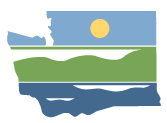 WRIA 13 Watershed Restoration and Enhancement Committee meetingApril 20, 2021 | 12:30 p.m.-3:00 p.m. | committee website 
LocationWebEx ONLY*See bottom of agenda for WebEx informationCommittee ChairAngela Johnsonangela.johnson@ecy.wa.govHandoutsPlan Adoption PathwaysFinal PlanProposal for “Appendix L: WRIA 13 Streamflow Statistics”Plan CompendiumWelcome, Introductions, and Review Agenda
12:30 p.m. | 10 minutes | MullerRoll callReview agendaUpdates and Announcements
12:40 p.m. | 20 minutes | JohnsonUpdate on grant programUpdate on other WRIAs’ plan approval decisionsOverview of WRIA 13 Plan corrections/revisionsWill include a Committee decision on the inclusion of the newly proposed “Appendix L” and corresponding plan language.Questions/discussionSteps to Plan Adoption
1:00 p.m. | 30 minutes| Johnson | DiscussionHandout: Plan Adoption PathwaysOverview of pathways to get to plan adoptionPublic Comment
1:30 p.m. | 5 minutes| Muller Committee Member Statements and Vote on WRIA 13 WRE Plan
1:35 p.m. | 60 minutes| Muller| DecisionHandouts: Final Plan	     Proposal for “Appendix L: WRIA 13 Streamflow Statistics”	     Plan CompendiumCommittee members vote on the WRIA 13 WRE Plan with a verbal “approve” or “disapprove”.  All voting members must participate.  Each member may provide an oral statement along with their vote, if desired.  This will be captured in the meeting summary.Final question/comments/discussionNext Steps
2:35 p.m. | 25 minutes| Johnson, Muller If the plan is approved, review steps to finalize plan and submit plan to Ecology.If plan is not approved, review next steps. Adjourn
3:00 p.m. 